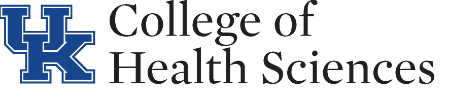 Faculty Position:	____________________________________________________________Candidate Name:  	____________________________________________________________Interview Date: 	____________________________________________________________Interviewer Name:  	____________________________________________________________What capacity is your appraisal? (Check all that apply):  Group  Individual  Both  Presentation onlyPotential for success in instruction.Excellent____	Acceptable____	Concerning____	Not Applicable/Not able to assess____Potential for success in research.Excellent____	Acceptable____	Concerning____	Not Applicable/Not able to assess____Potential for success in service.Excellent____	Acceptable____	Concerning____	Not Applicable/Not able to assess____Potential to establish and maintain successful collaborations within the college, university and beyond. Excellent____	Acceptable____	Concerning____	Not Applicable/Not able to assess____Potential to be an effective teacher-mentor to under/graduate or doctoral students.Excellent____	Acceptable____	Concerning____	Not Applicable/Not able to assess____Communication skills and professionalism.Excellent____	Acceptable____	Concerning____	Not Applicable/Not able to assess____Potential for contribution to the Clinical Mission (if applicable)Excellent____	Acceptable____	Concerning____	Not Applicable/Not able to assess____Areas of Strength:Challenges:Comments: